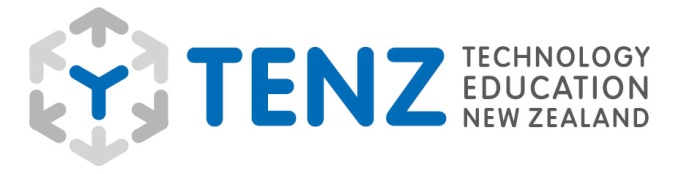 National Technology Education Awards 2019Nomination FormDate: Nominee: Category of nomination:   Outstanding Teacher in TechnologySubject Leadership in Technology EducationOutstanding Teacher Educator in TechnologyContribution to Research in Technology Education Outstanding Contribution to Technology Education Nominee’s TENZ membership number:Nominee’s Email: Reason for Nomination:Maximum 250 words in support of nomination (list experience, attributes and achievements)Names of two additional people who can be contacted to provide information if required.Nominations are confidential and only successful nominees will be notified.Send nomination to: admin@tenz.org.nzClosing date for nominations is 31 August 2018.NominatorNominatorName of person making the nominationEmailTENZ membership numberSignatureSeconderSeconderName of seconderEmailTENZ membership numberSignatureNamePositionEmailNamePositionEmail